How to access your new student orientation onlineGo to your Webadvisor account through www.sac.edu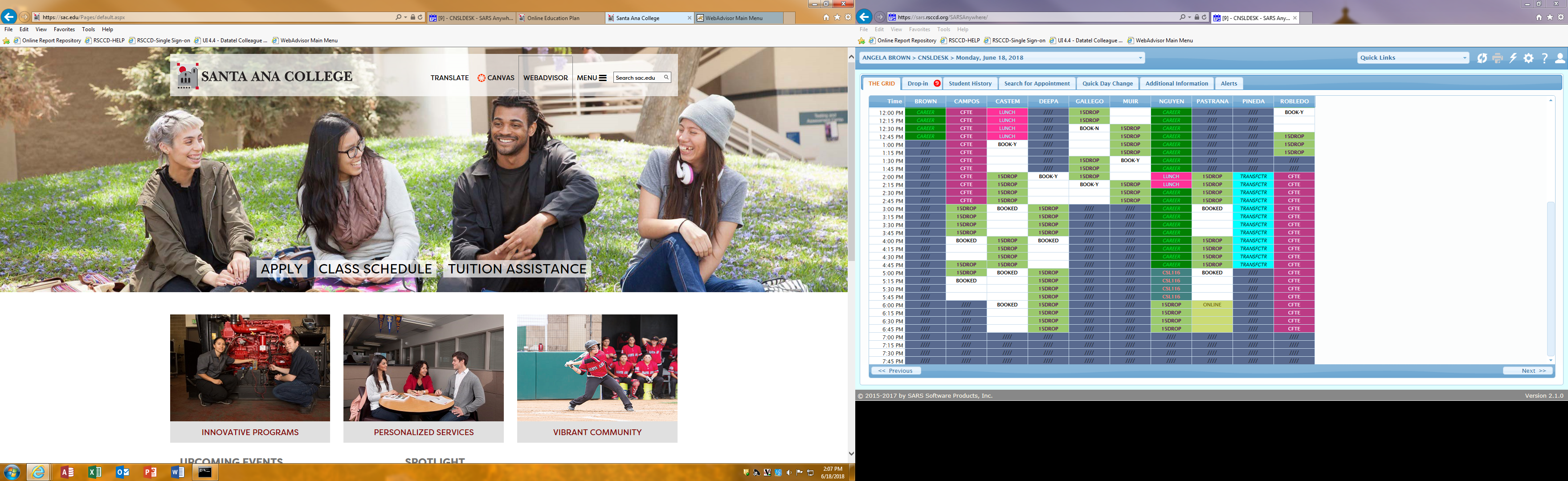 Login to your Web advisor and then click submit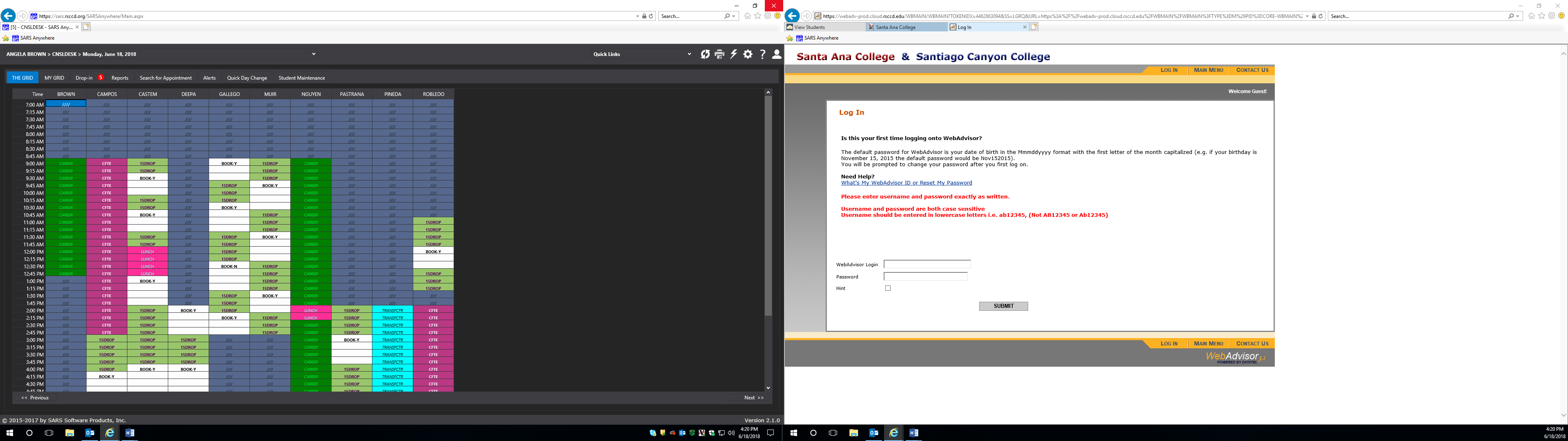 Click on Student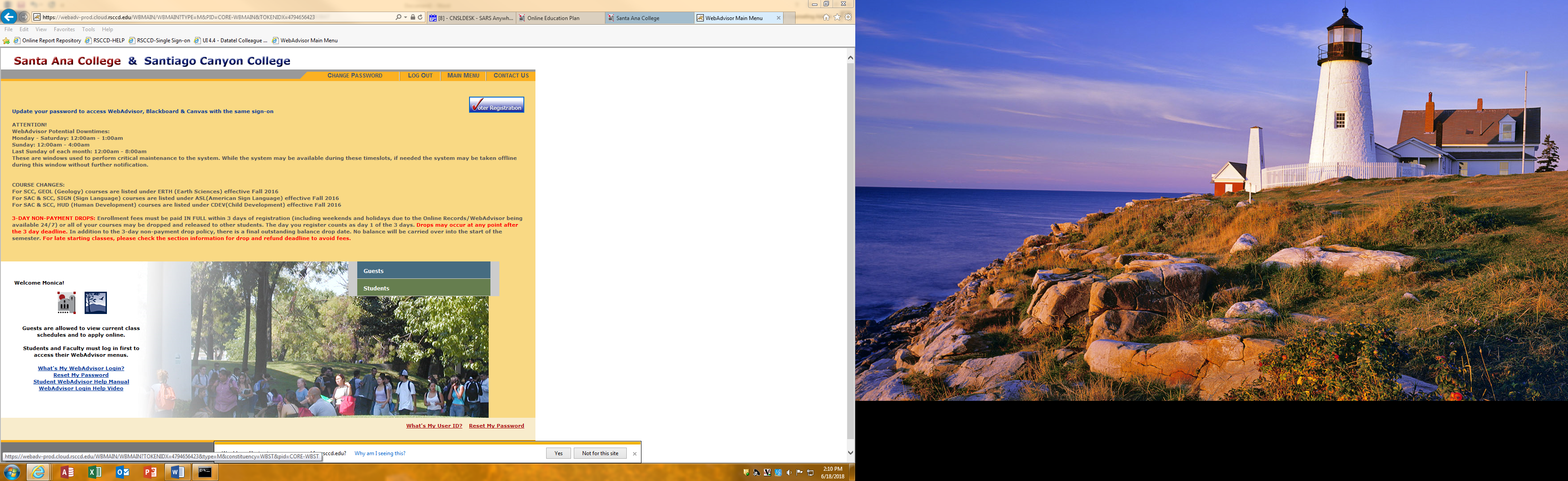 Click on new student orientation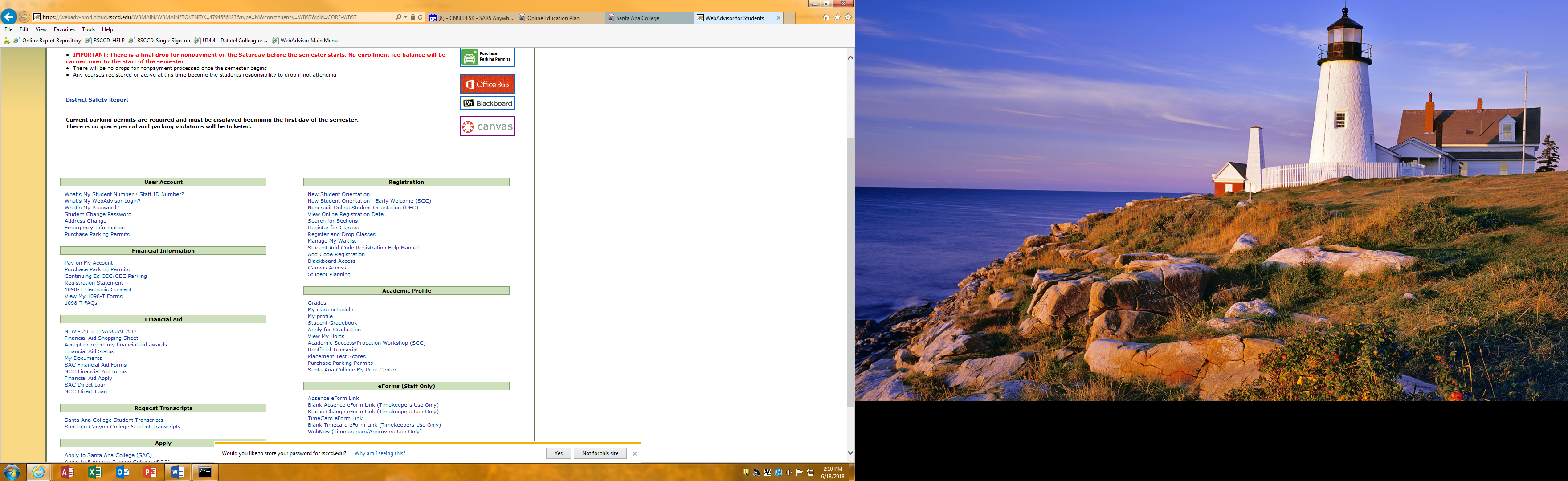 Click ok to begin the Orientation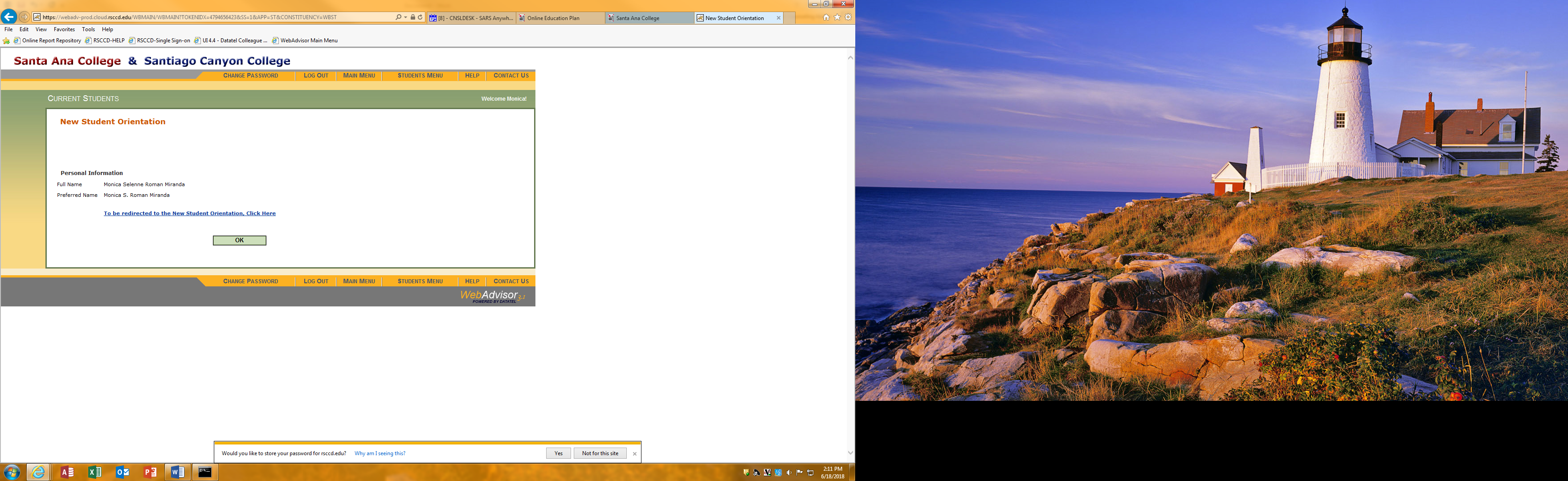 Click Santa Ana College to begin your new student orientation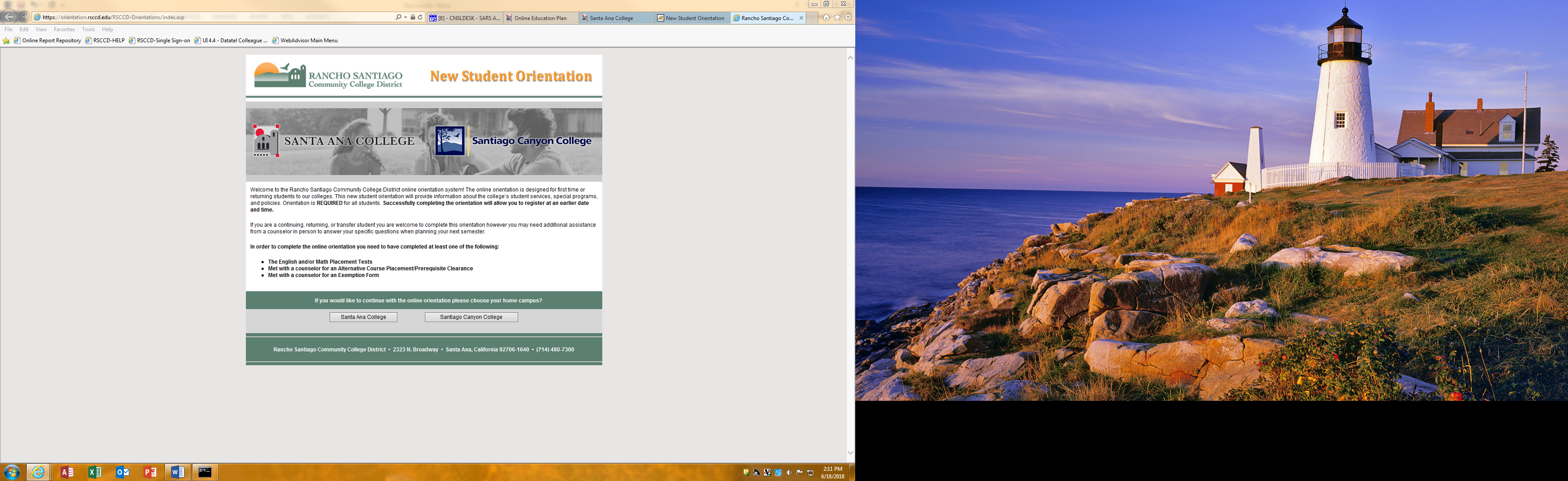 